РОССИЙСКАЯ  ФЕДЕРАЦИЯАДМИНИСТРАЦИЯ ГОРОДА МИНУСИНСКА
КРАСНОЯРСКОГО  КРАЯПОСТАНОВЛЕНИЕ05.07.2021                                                                                            № АГ-1183-пОб утверждении проекта внесения изменений в проект межевания территории муниципального образования город Минусинск, район гаражного массива, проезд Текстильный, утвержденного постановлением Администрации города Минусинска от 20.08.2019 № АГ-1416-п «Об утверждении проекта межевания территории муниципального образования город Минусинск, район гаражного массива, проезд Текстильный»В соответствии с Градостроительным кодексом Российской Федерации, Федеральным законом от 06.10.2003 № 131-ФЗ «Об общих принципах организации местного самоуправления в Российской Федерации», Уставом городского округа город Минусинск Красноярского края, решением Минусинского городского Совета депутатов от 29.05.2007 № 23-214р «Об утверждении Положения о публичных слушаниях в городе Минусинске», решением Минусинского городского Совета депутатов от 24.12.2012 №7-51р «Об утверждении правил землепользования и застройки муниципального образования город Минусинска», в целях устойчивого развития территории, на основании заявления Кощавцева Е.А., ПОСТАНОВЛЯЮ:Утвердить проект внесения изменений в проект межевания территории муниципального образования город Минусинск, район гаражного массива, проезд Текстильный (Приложение).Опубликовать постановление в средствах массовой информации, осуществляющих официальное опубликование нормативно-правовых актов Администрации города Минусинска и на официальном сайте муниципального образования город Минусинск в сети Интернет.Контроль за выполнением постановления возложить на заместителя Главы города по оперативному управлению Кырова В.В.Постановление вступает в силу в день, следующий за днем его официального опубликования. Глава города                                     подпись                                     А.О. Первухин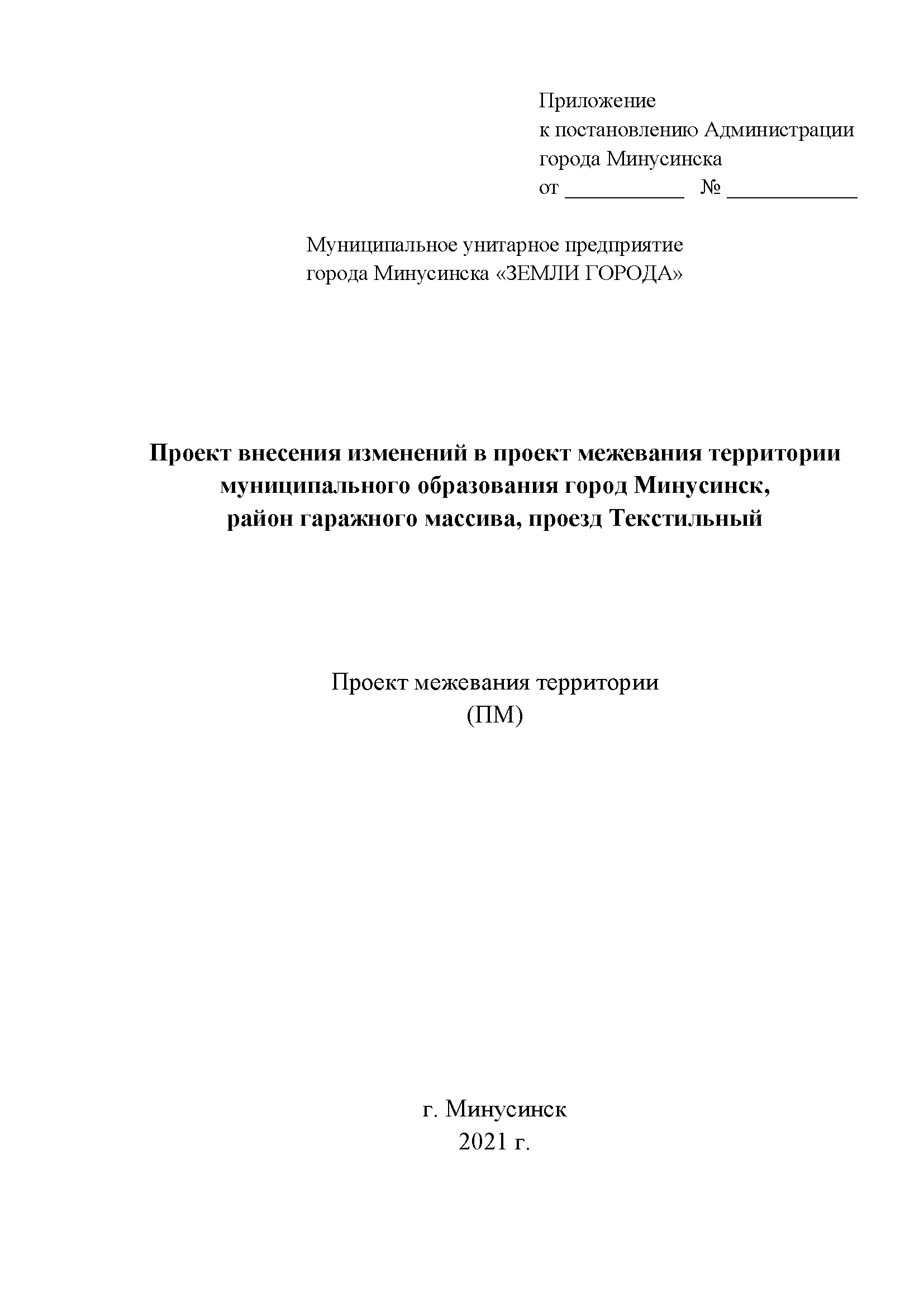 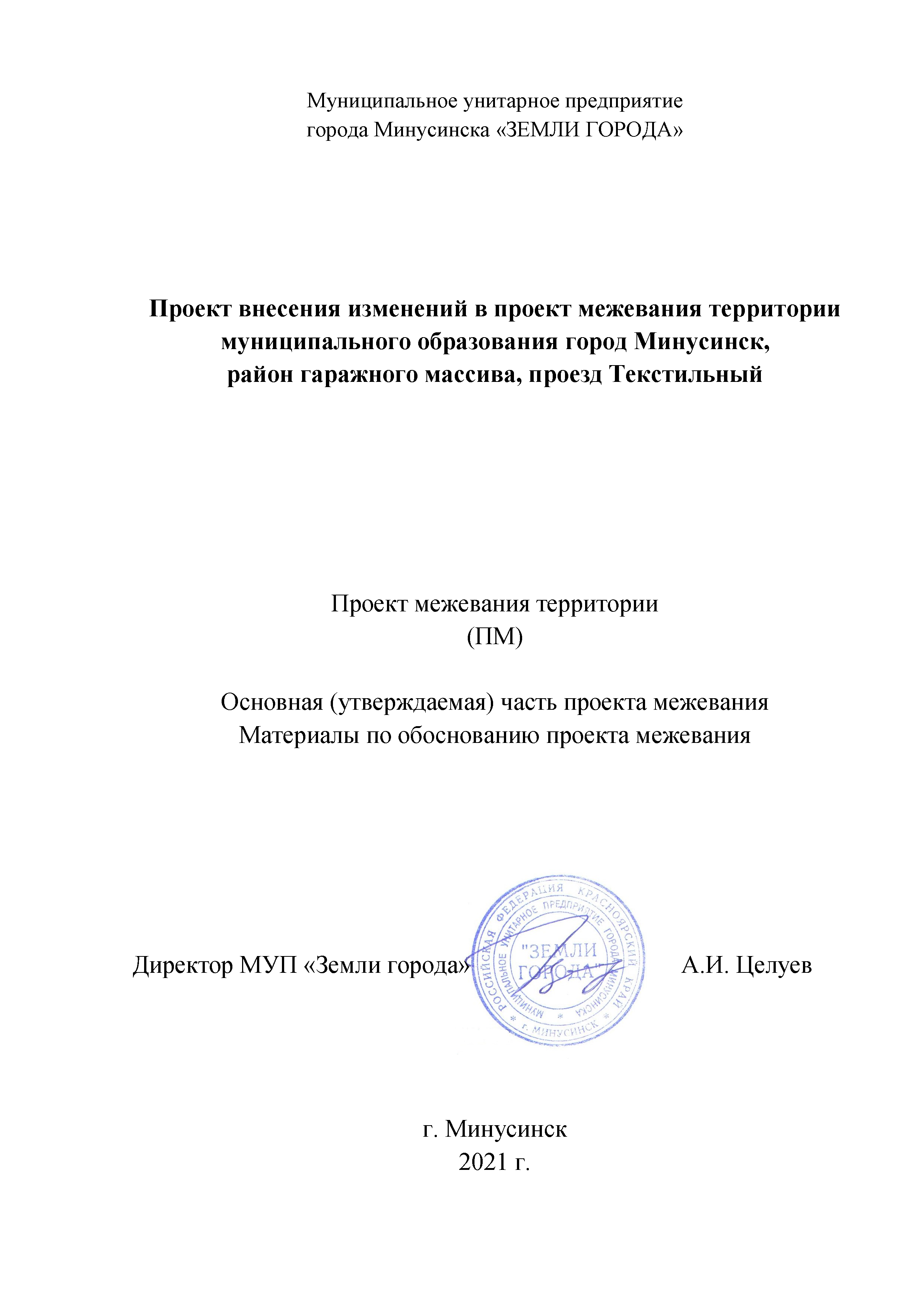 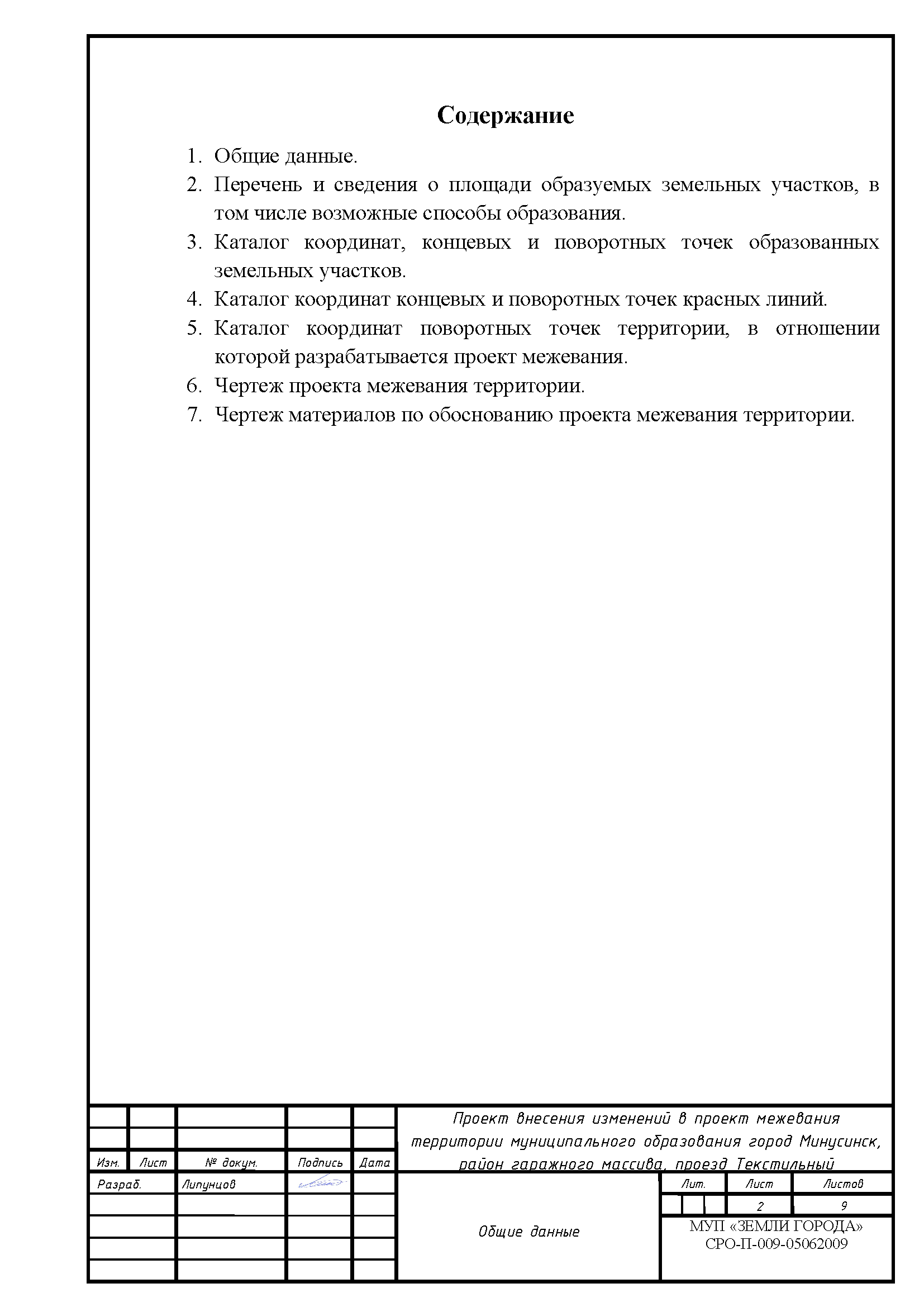 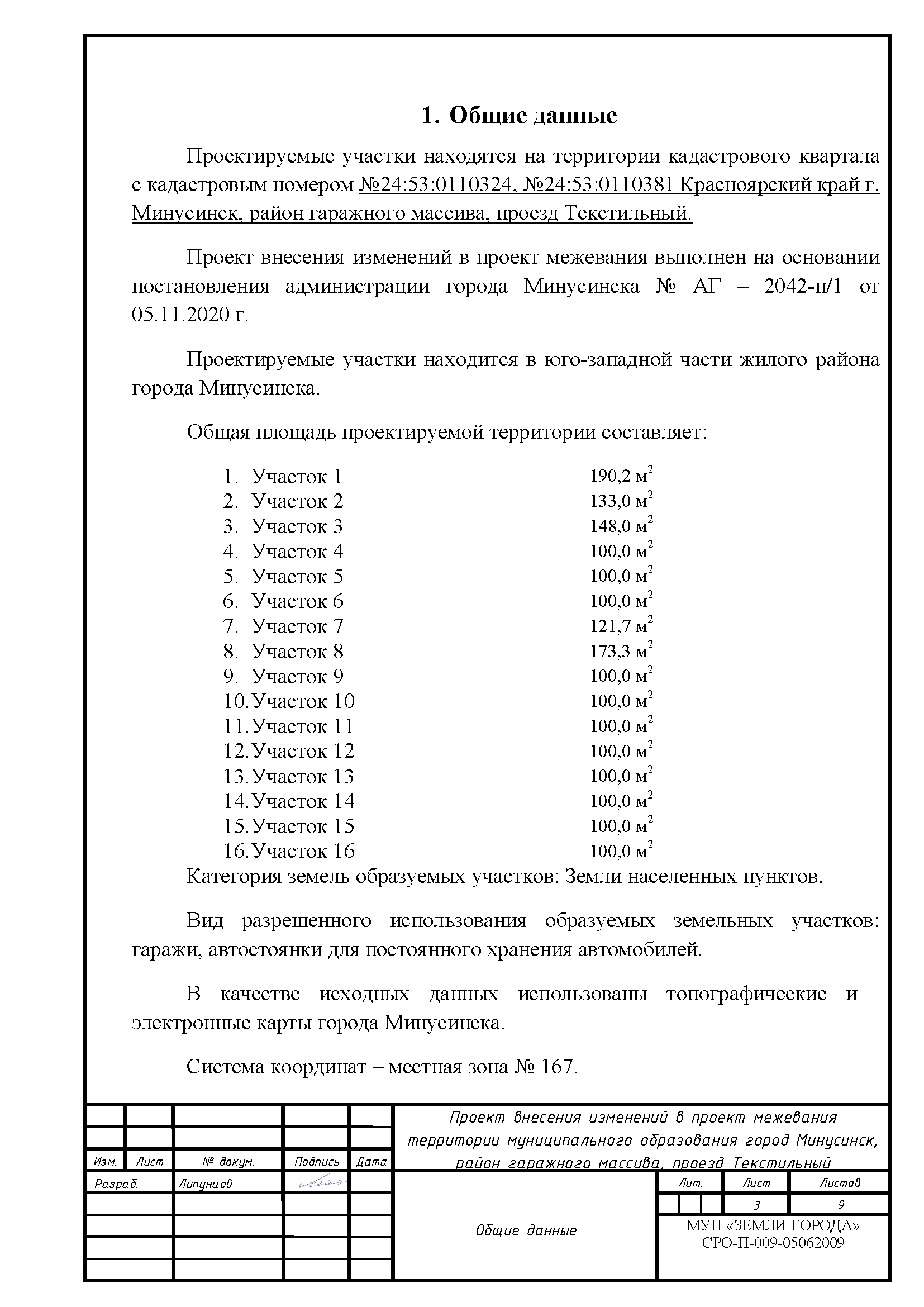 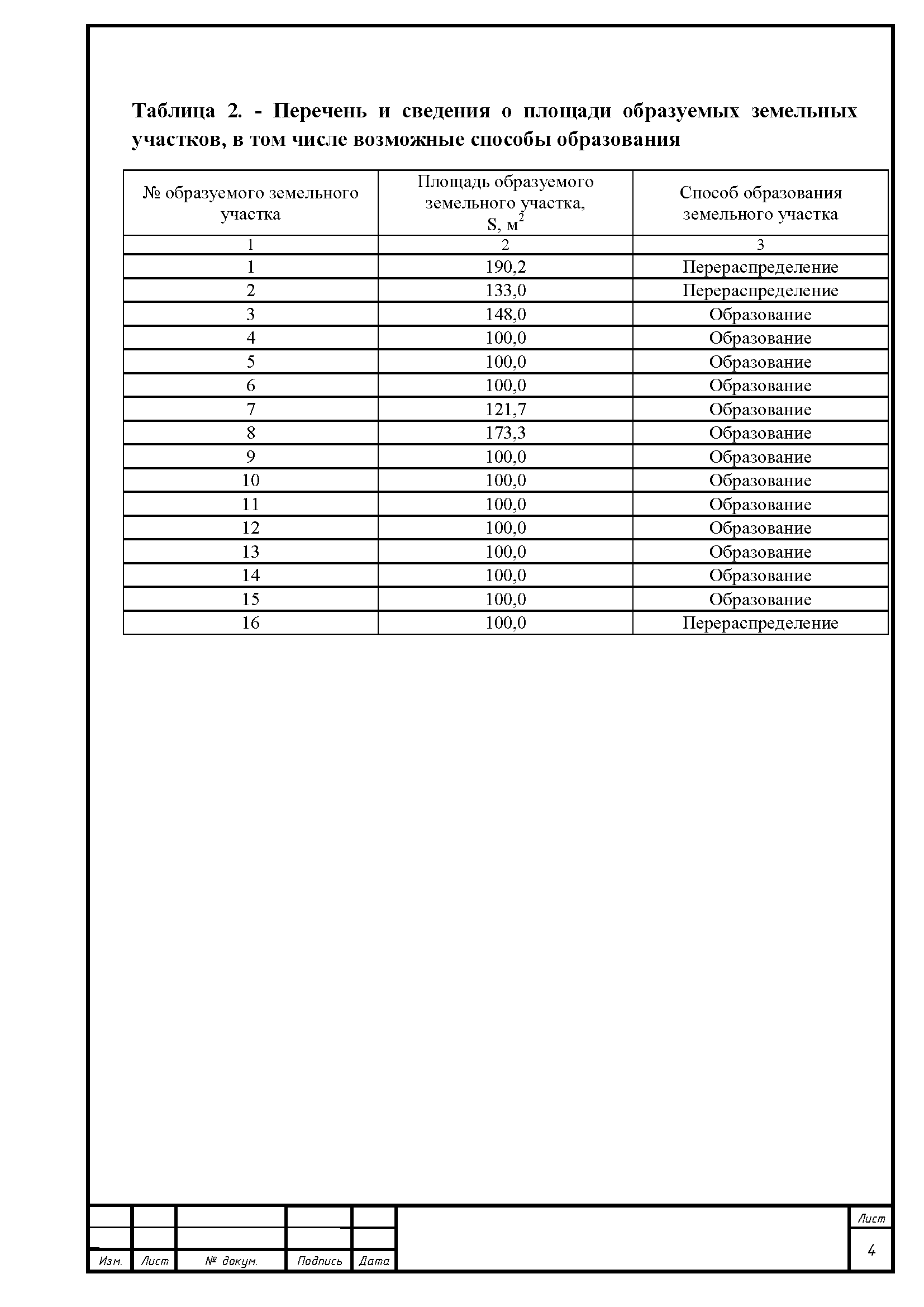 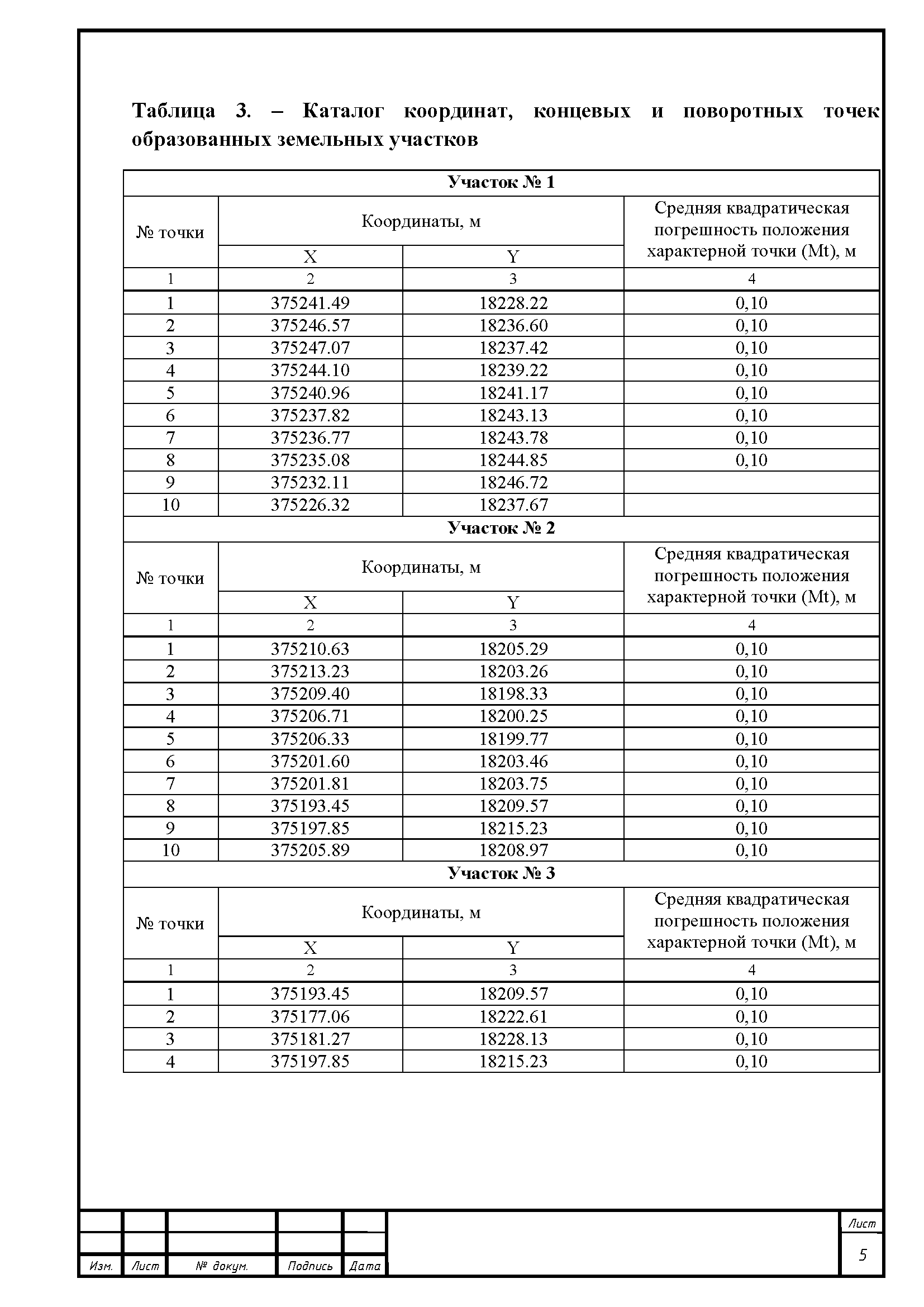 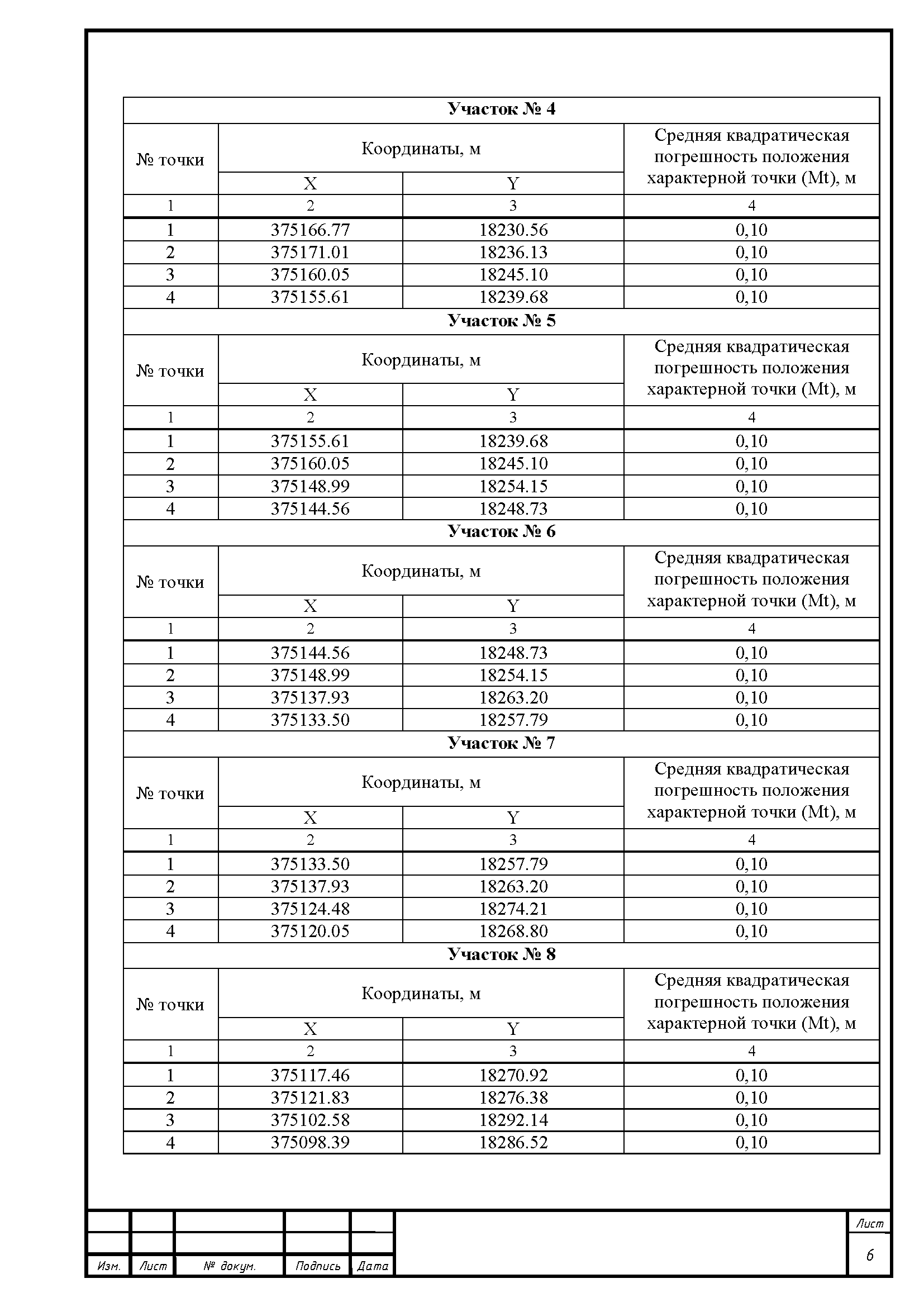 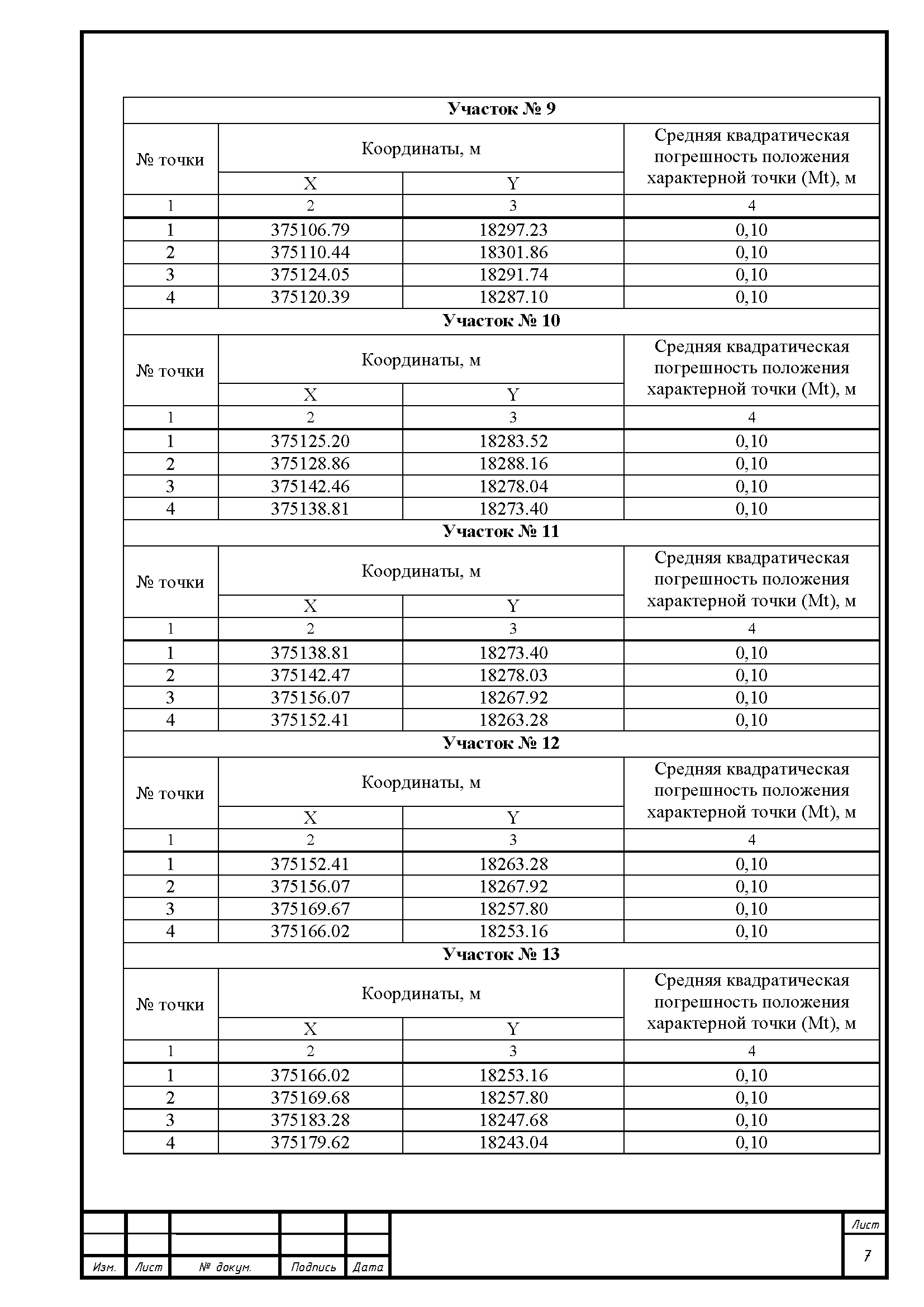 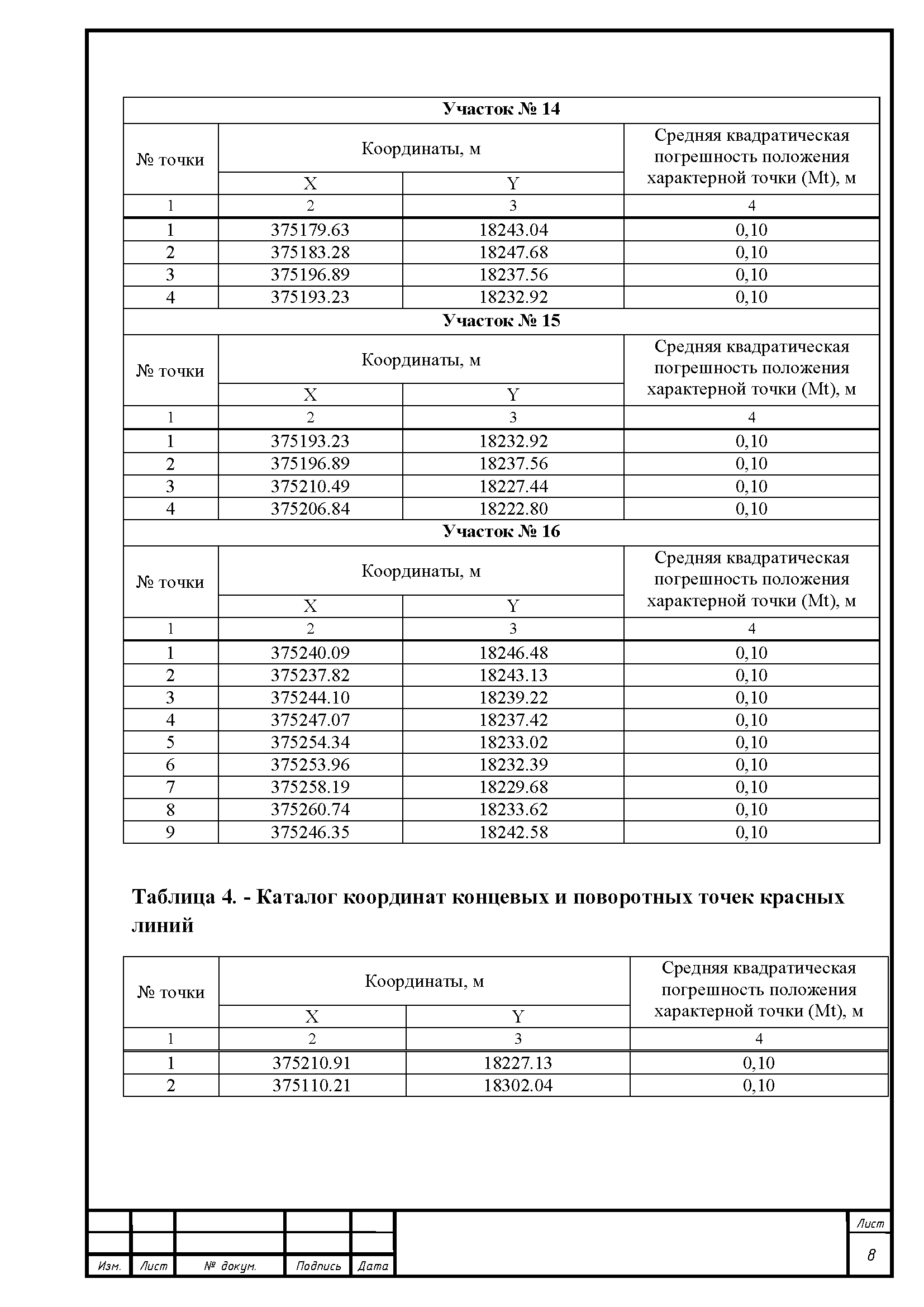 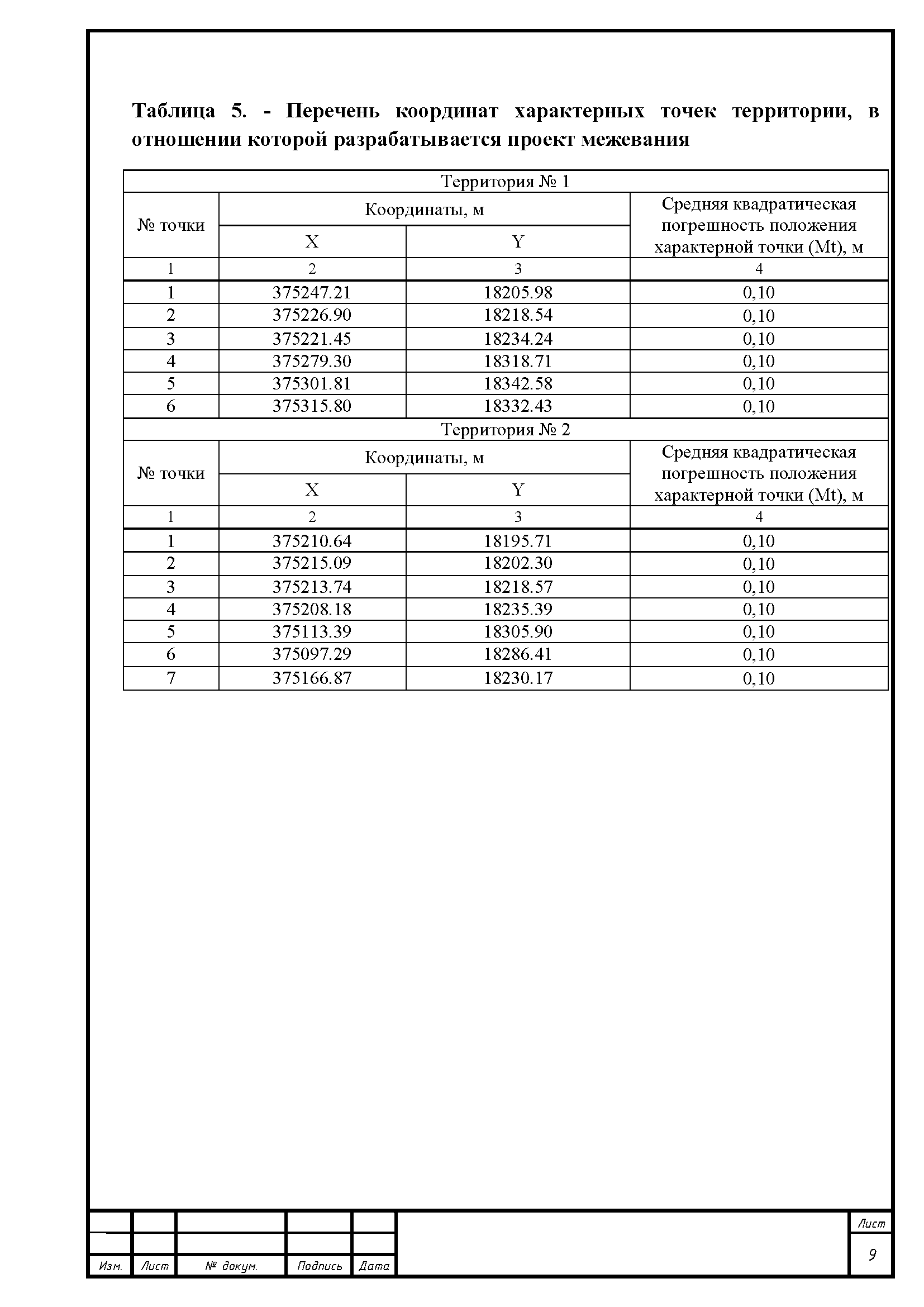 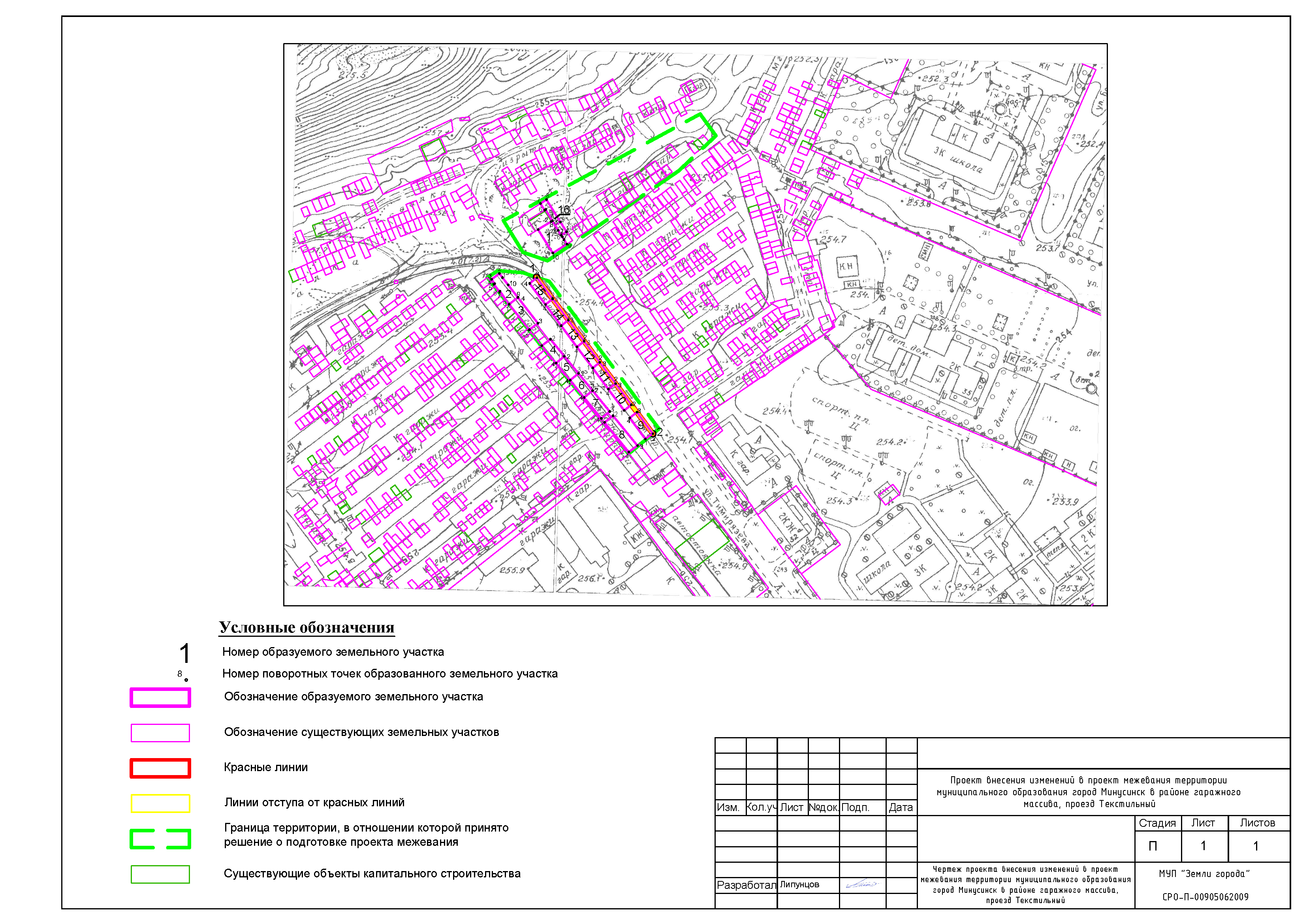 